TABBULE/KURKKU-WAKAMESALAATTI 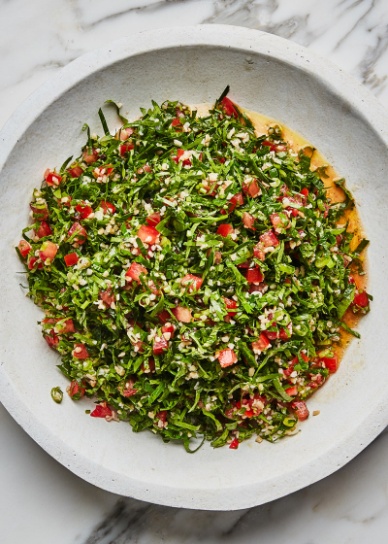 Figure  Tabbule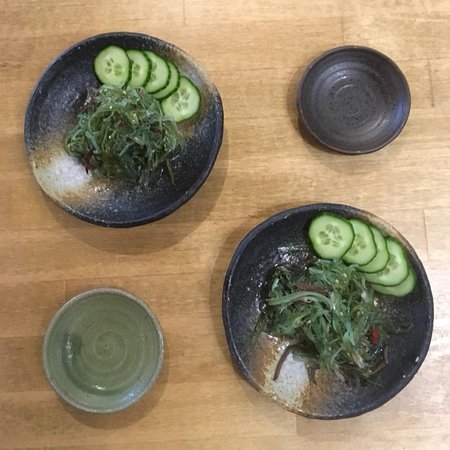 Figure  Kurkku-wakamesalaatti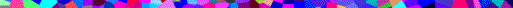 Tässä raikkaassa persilja-tomaattisalaatissa on bulguria eli vehnää – mutta gluteeniton versio, jossa on kvinoaa, maistuu hiukan pähkinälle ja on aivan yhtä herkullista. Tabbule on erinomainen alkuruoka tai lisuke. 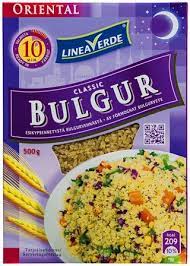 Figure 3 burgur https://www.foodie.fi/entry/linea-verde-bulgur-500-g/6418675195954Tämä kevyt, raikkaan makuinen salaatti on täydellinen lisäke grillatulle lihalle ja kalalle. Se on muunnelma suositusta japanilaisesta  salaatista sunumono (kirjaimellisesti ”etikkaisia aineksia”) 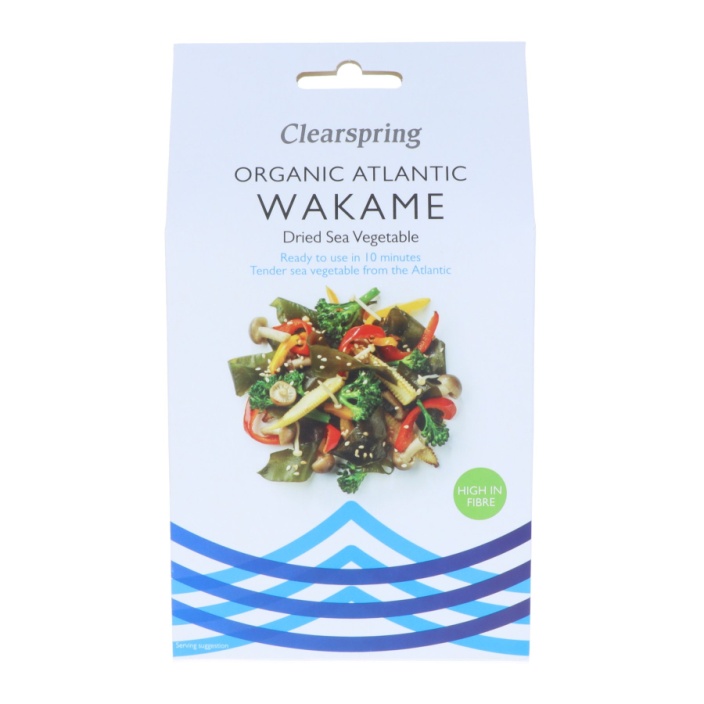 Figure 4 wakame merilevä https://www.ruohonjuuri.fi/products/clearspring-wakame-merileva-25-g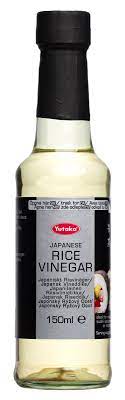 Figure 5 riisietikka https://www.finefoods.fi/tuotteet/yutaka/yutaka-japanilainen-riisiviinietikka-150-ml/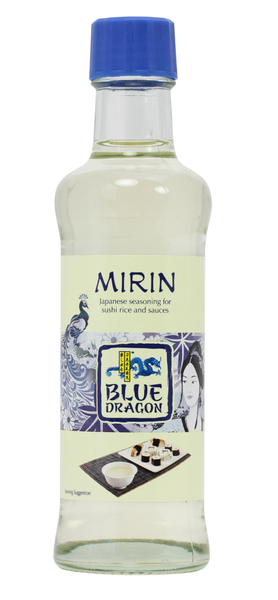 Figure  mirini https://www.k-ruoka.fi/kauppa/tuote/blue-dragon-mirin-riisiviini-150ml-5010338016302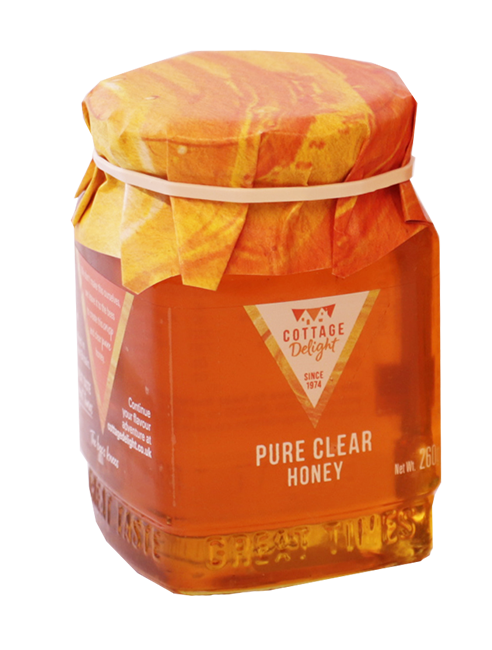 Figure  kirkas hunaja https://www.giftgourmet.fi/Kirkas-hunaja-Cottage-DelightMAIDOTON, KANANMUNATON JA PÄHKINÄTÖNValmisteluaika: 10 minuuttiaKypsennysaika: 5-10 minuuttia4 hengelle MAIDOTON, KANANMUNATON JA PÄHKINÄTÖNValmisteluaika: 10 minuuttiaKypsennysaika: 5-10 minuuttia4 hengelle ¾ dl (55 g)Bulguria 1 ¼ dl Vettä115 gSilputtua tuoretta persiljaa 15 g Silputtua tuoretta minttua1Pieni sipuli pilkottuna 4 Kevätsipulia pilkottuna 4Tomaattia pilkottuna4 rkl Oliiviöljyä4 rkl SitruunamehuaSuolaa ja vastajauhettua mustapippuriaHuuhtele bulguri siivilässä ja valuta se. Kuumenna vesi kiehuvaksi ja lisää bulguri. Odota, että vesi alkaa uudelleen kiehua, vähennä lämpöä ja anna bulgurin kiehua hiljalleen noin 5-10 minuuttia, niin että jyvät ovat pehmeitä ja imeneet itseensä nesteen.Kumoa kypsä bulguri kulhoon ja anna jäähtyä.Lisää loput ainekset ja mausta. Nosta hetkeksi kylmään. Huuhtele bulguri siivilässä ja valuta se. Kuumenna vesi kiehuvaksi ja lisää bulguri. Odota, että vesi alkaa uudelleen kiehua, vähennä lämpöä ja anna bulgurin kiehua hiljalleen noin 5-10 minuuttia, niin että jyvät ovat pehmeitä ja imeneet itseensä nesteen.Kumoa kypsä bulguri kulhoon ja anna jäähtyä.Lisää loput ainekset ja mausta. Nosta hetkeksi kylmään. GLUTEENITON myös maidoton, kananmunaton ja pähkinätönValmista tabbule ohjeen mukaan, mutta vaihda bulguri kvinoaan ja keitä sitä 1 ½ dl:ssa vettä. Keitä 5-10 minuuttia eli kunnes kaikki neste on imeytynyt. GLUTEENITON myös maidoton, kananmunaton ja pähkinätönValmista tabbule ohjeen mukaan, mutta vaihda bulguri kvinoaan ja keitä sitä 1 ½ dl:ssa vettä. Keitä 5-10 minuuttia eli kunnes kaikki neste on imeytynyt. VIHJE Libanolaisissa ravintoloissa tabbule tarjotaan joskus salaatinlehtien kanssa. Kääri lusikallinen tabbulea lehden sisään ja syö sormiin. VIHJE Libanolaisissa ravintoloissa tabbule tarjotaan joskus salaatinlehtien kanssa. Kääri lusikallinen tabbulea lehden sisään ja syö sormiin. MAIDOTON, KANANMUNATON, GLUTEENITON JA PÄHKINIÄTÖNValmisteluaika: 15 minuuttia4 hengelle MAIDOTON, KANANMUNATON, GLUTEENITON JA PÄHKINIÄTÖNValmisteluaika: 15 minuuttia4 hengelle 15 g Kuivattua wakamemerilevää1 Kurkku kuorittuna, kuutioituna  ja siemenet poistettuna ( 3Kevätsipulia viipaloituna )KASTIKKEESEEN KASTIKKEESEEN 2 rkl Riisietikkaa2 tlMiriniä (riisiviiniä)2tl Soijakastiketta ½ tlKirkasta hunajaa Pane merilevä kulhoon, peitä se lämpimällä vedellä ja jätä likoamaan 10-15 minuutiksi. Valuta levä ja leikkaa kovat osat pois. Leikkaa levä sitten suikaleiksi. Siirrä suikaleet kulhoon yhdessä kurkun ja kevätsipulin kanssa.Sekoita kastikkeen ainekset huolellisesti ja kaada kastike salaatin päälle. Sekoita hyvin ja tarjoa heti.Pane merilevä kulhoon, peitä se lämpimällä vedellä ja jätä likoamaan 10-15 minuutiksi. Valuta levä ja leikkaa kovat osat pois. Leikkaa levä sitten suikaleiksi. Siirrä suikaleet kulhoon yhdessä kurkun ja kevätsipulin kanssa.Sekoita kastikkeen ainekset huolellisesti ja kaada kastike salaatin päälle. Sekoita hyvin ja tarjoa heti.VIHJEWakame on merilevää, jota myydään kuivattuna monissa aasialaisissa ruokaupoissa ja joissakin luontaistuotekaupoissa. Vedessä liotettuna se pehmenee kiiltäväksi, vihreäksi  kasvikseksi, joka maistuu ja näyttää hieman pinaatilta, mutta sitä ei tarvitse kypsentää. VIHJEWakame on merilevää, jota myydään kuivattuna monissa aasialaisissa ruokaupoissa ja joissakin luontaistuotekaupoissa. Vedessä liotettuna se pehmenee kiiltäväksi, vihreäksi  kasvikseksi, joka maistuu ja näyttää hieman pinaatilta, mutta sitä ei tarvitse kypsentää. TARJOILUEHDOTUKSIASalaatti on herkullista misomarinoidun lohen kanssa. Koristele salaatti seesaminsiemenillä. Jos ne eivät sovi, hyvä vaihtoehto siemenille on pari vaaleanpunaista suikaletta säilöttyä inkivääriä. TARJOILUEHDOTUKSIASalaatti on herkullista misomarinoidun lohen kanssa. Koristele salaatti seesaminsiemenillä. Jos ne eivät sovi, hyvä vaihtoehto siemenille on pari vaaleanpunaista suikaletta säilöttyä inkivääriä. 